План-конспект зачетного урока по информатикена тему «Элементы мультимедиа в презентации. Вставка гиперссылок. Вставка звука и видео.»проведенного студенткой-практиканткой 3 курса очного факультета  специальности «Математика (научно-педагогическая деятельность)» Учреждение образования«Гомельский государственный   университет им Ф. Скорины » Марал Айдогдыева Тахыровной       Студент-практикант         _________________     Айдогдыева М. Т.       Оценка за урок                  _________________      Учитель математики         __________________     Коржова  А. В.Гомель 2019Дата: 28.02.2019г.Класс:  6 классТема: Элементы мультимедиа в презентации. Вставка гиперссылок. Вставка звука и видео.  Тип урока: Урок усвоения новых знаний.Цели урока:Образовательные: предполагается, что к окончанию урока учащиеся будут знать:   - какие элементы мультимедиа можно вставлять на слайд презентации;   -последовательность действий для вставки в презентацию звука, видео и гиперссылок;учащиеся будут уметь:        -вставлять фигуры, декоративный текст WordArt, звук, видео, гиперссылок.Развивающие: -содействовать формированию коммуникативных умений через организацию интерактивного взаимодействия;-создать условия для развития умений рассуждать, анализировать, формулировать, свои мысли; формирования рефлексивных способностей.Оборудование: презентация на этапе актуализации знаний и умений учащихся, учебник по информатике 6 класс. Ход урокаОрганизационный моментОрганизовать взаимодействие «Встаньте, если…»:-вы знаете, как создать презентацию;-вы можете пояснить, что понимается под компьютерной презентацией;-помните, что подразумевается под элементами мультимедиа.Проверка домашнего задания и актуализация знаний и умений учащихся     Выбрать на данном этапе урока один из следующих вариантов.Организовать диалог.-Какие объекты можно вставлять на слайд презентации?     Пояснить, что, кроме текста и рисунков, в презентацию можно добавлять декоративный текст, звуки, видеоклипы и другие объекты.Продемонстрировать презентацию, на 1-м слайде которой размещены декоративный текст, рисунки, фигуры, звук, гиперссылок  на 2-м слайде – видеофайл. Предложить учащимся перечислить объекты, которые вставлены в презентацию. В случае затруднения оказать помощь. Целемотивационный этапСформулировать тему урока – «Создание презентации с элементами мультимедиа». Пояснить, что на данном учебном занятии учащиеся продолжат вставлять в презентацию элементы мультимедиа: звук, видео, гиперссылка, фигуры и надписи, декоративный текст и др.Совместно с учащимися сформулировать цели урока:знать                     -какие элементы мультимедиа можно вставлять на слайд                             презентации;                -последовательность действий для вставки в презентацию звука, видео, гиперссылка;                уметь                    - вставлять фигуры, декоративный текст WordArt, звук, видео, гиперссылка.Изучение новой темыРассмотреть два способа добавления в презентацию объектов: используя значок на макете слайда и с помощью соответствующего инструмента на вкладке Вставка на Ленте.Обобщение и систематизация изученного Организовать обсуждение: - Как вы думайте, зачем надо вставлять в презентацию элементы мультимедиа? -  Поясните, в чем заключается разница между воспроизведением звука автоматически и по щелчку. -  Может ли звуковое сопровождение осуществляться на заранее заданное количество слайдов?Контроль знаний и уменийПредложить выполнить задание:Элементы мультимедиа в презентацииЗадание:В этом задании вы научитесь:+ настраивать анимацию;+ изменять параметры эффектов анимации;+ настраивать параметры смены слайдов;+ использовать разметку слайда для вставки рисунка;+вставить гиперссылку.1. Запустить приложение PowerPoint.2. Выбрать по собственному желанию шаблон оформления и цветовую схему.3. Подготовить титульный слайд с названием презентации.4. Добавить 4 слайда с названием мой любимый предмет в заголовке. Для  этого выполнить команду меню Вставка  >  Создать   слайд   или   на   панели инструментов Форматирование нажать кнопку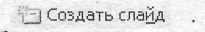 Для этих слайдов выбрать вариант разметки Заголовок, текст и объект.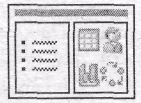 5. Отключить список в текстовом окне. Для этого на панели инструментов Форматирование отжать кнопку Маркеры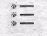 6.  В текст слайдов вписать стихиГеография — предмет особый.
Ведь он нас стимулирует учиться хорошо.
А все лишь потому, что, узнав о дальних странах,.
Мечтаешь посетить их хоть раз в годИнформатика — серьёзная наука.
Без неё сегодня — никуда.
«Windows» — непростая штука,
Чтоб знать — немало надобно труда.Математика – царица всех наук,Только не дается все без мук.Если хочешь ты на свете умный быть,Непременно нужно математику учить.Я люблю тебя, жизнь,
По-латинскому "жизнь" - это БИО.
Я биолог в душе,
Это сложно, но очень красиво.
Мне так жаль лягушат,
Заспиртованных в банках навечно...
Я пока что - не там,
И люблю тебя, жизнь, бесконеч7. Вставить фотографии с соответствующих предметов. Для этого щелкнуть по миниатюре. Добавить рисунок, в открывшемся окне выбрать необходимый файл. Мой любимый предмет.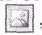 8. Настроить анимацию заголовка. Для этого выделить заголовок слайда и выполнить команду меню Показ слайда > Настройка анимации. Выбрать из списка добавить эффект вариант Вход > Другие эффекты... > Общие: Вылет и установить параметр Направление  Сверху.9. Для текста стихотворения выбрать эффект анимации Вход > Другие эффекты. > Общие: Панорама. Установить параметр Начало: После предыдущего.10. Для фотографий выбрать эффект анимации Вход > Другие эффекты... > Общие: Круговой -Установить параметр Скорость: Очень быстро.11. Настроить смену слайдов. Для этого выполнить команду меню Показ слайдов > Смена слайдов и в Области задач выбрать вариант Открывание вниз, убрать флажок по щелчку, установить флажок автоматически после. Установить время смены слайдов 4 с. Нажать кнопку Применить ко всем слайдам.12. Просмотреть полученную презентацию. Для этого нажать клавишу F5.13. Сохранить презентацию.Информация о домашнем заданииПовторить материал урока Подведение итогов и рефлексияПредложить учащимся вернуться к цели урока, обсудить степень ее достижения, оценить работу учащихся на учебном занятии.Предложить учащимися ответить на вопросы:- Довольны ли вы результатом работы на уроке?- На что обратить внимание при выполнении домашнего задания- Кто в этом поможет?	